SOLICITUD DE APLAZAMIENTO O FRACCIONAMIENTO DEL PAGO DE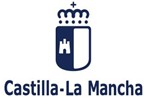 COSTAS JUDICIALESNº Procedimiento:170033	Código SIACI:SKWWEspacio reservado para registro de entrada:Cumplimente sólo si es distinto al solicitante. En este caso deberá acreditarse la representación.En el caso de solicitar la modificación de las condiciones de un aplazamiento o fraccionamiento ya concedidoIdentificación del expedienterelacionado	Fecha de resoluciónÓrgano que lo resolvióEl  deudor  cuyos  datos  son  los  consignados  anteriormente  SOLICITA  el  aplazamiento/fraccionamiento  de  las  deudas señaladas o, en su caso, la modificación del ya concedido, de acuerdo con los siguientes MOTIVOSPágina 1Apellidos y Nombre o Razón social	N.I.F.En el caso de fraccionamiento	Número de plazos	Importe de los plazosPeriodicidad de los pagos	Mensual	BimestralSemestral	AnualPrimer pago del fraccionamiento	Año	Mes	Día 5	Día 20En el caso de aplazamiento	Año	Mes	Día 5	Día 20NOTA IMPORTANTE: Si el importe de la deuda supera los 6.000,00 euros, deberá garantizar el importe de la deuda, el importe de los intereses y un 25 % de ambas cantidades.Solicitud con aportación de garantíasCompromiso de aval o certificado de seguro de caución de la EntidadEn el caso de que no sea posible aportar garantía en forma de aval, se aportará garantíaHipoteca Inmobiliaria	Hipoteca Mobiliaria	Prenda	Otras garantíasDescripción de la garantíaSolicitud con dispensa de garantíaMotivos por los que se solicita la dispensa de las garantíasEn apoyo de la solicitud se acompaña la siguiente documentación:Página 2INSTRUCCIONESNOTA.- Cumplimente el impreso a máquina o bolígrafo y en letras mayúsculas.INTERESADO. Datos para la identificación de la persona física o jurídica que realiza la solicitud de aplazamiento o fraccionamiento de las deudas (Deudor). Si actúa personalmente, el domicilio consignado en el espacio reservado al efecto será el tenido en cuenta para efectuar en él cuantas notificaciones se produzcan en relación con la solicitud.REPRESENTANTE. Si se actúa mediante representante, se deben consignar los datos identificativos de la persona que ejerce la representación. En este caso, el domicilio consignado en el espacio reservado al efecto en este apartado será el tenido en cuenta para efectuar en él cuantas notificaciones se produzcan en relación con la solicitud.A este escrito se debe adjuntar el documento por el que se confiere la representación.DATOS DE LAS DEUDAS. Se deben consignar los datos de las liquidaciones/autoliquidaciones respecto a las que solicita el aplazamiento-fraccionamiento; en especial, el número de liquidación o autoliquidación. Las deudas no deben derivar de los impuestos cedidos por el Estado a la Comunidad Autónoma de Castilla-La Mancha (Impuesto de Transmisiones Patrimoniales y Actos Jurídicos Documentados, Impuesto de Sucesiones y Donaciones, e Impuesto de Patrimonio). Para las citadas deudas, se utilizará el modelo 440 SOLICITUD DE APLAZAMIENTO O FRACCIONAMIENTO DEL PAGO DE DEUDAS- TRIBUTOS CEDIDOS.La presentación de una solicitud de aplazamiento o fraccionamiento en período voluntario impedirá el inicio del período ejecutivo, pero no el devengo del interés de demora. Las solicitudes en período ejecutivo podrán presentarse hasta el momento en que se notifique al obligado el acuerdo de enajenación de los bienes embargados. La Administración tributaria podrá iniciar o, en su caso, continuar el procedimiento de apremio durante la tramitación del aplazamiento o fraccionamiento. No obstante, deberán suspenderse las actuaciones de enajenación de los bienes embargados hasta la notificación de la resolución denegatoria del aplazamiento o fraccionamiento.MODIFICACIÓN DE CONDICIONES. En el caso de solicitar la modificación de las condiciones de un aplazamiento o fraccionamiento previamente concedido, se deben completar las casillas relativas a la información del expediente al que se refiere. La petición de modificación de un aplazamiento o fraccionamiento concedido no tiene efectos suspensivos en ningún caso.MOTIVACION DE LA SOLICITUD. Se deben exponer las razones que justifican la solicitud de aplazamiento o fraccionamiento. Es preciso recordar que el aplazamiento o fraccionamiento se justifica cuando su situación económico-financiera impide, de forma transitoria, efectuar el pago en los plazos establecidos.PLAZOS SOLICITADOS. Se deben consignar los datos relativos a los plazos que se proponen para la cancelación de la deuda. Es preciso recordar que, durante la tramitación de la solicitud, el deudor debe efectuar el pago del plazo, fracción o fracciones propuestos en la misma, sin perjuicio de la posibilidad de que el órgano competente establezca un calendario provisional de pagos distinto al propuesto por el deudor. El incumplimiento de cualquiera de dichos pagos puede provocar la denegación de la solicitud por concurrir dificultades económico-financieras de carácter estructural.DATOS DE LA GARANTIA. Se deben incluir los datos correspondientes a la garantía que se ofrece para asegurar el aplazamiento o fraccionamiento solicitado. La garantía debe cubrir el importe de la deuda, el importe de los intereses generados, y un 25% de la suma de ambas cantidades.Con carácter general, se debe aportar garantía en forma de aval o seguro de caución, en cuyo caso, el interés a aplicar al aplazamiento o fraccionamiento será el interés legal. En el caso de aportar otro tipo de garantías, deberá justificarse la imposibilidad de constituir garantía en la forma antes descrita. En este último caso, el interés a aplicar será el interés de demora.No obstante, conforme a la Orden de 12/12/2012, de la Consejería de Hacienda, por la que se desarrolla en el ámbito de la Administración Tributaria de la Junta de Comunidades de Castilla-La Mancha, la estructura y competencias de la Consejería de Hacienda y se dictan otras normas en materia tributaria, (D.O.C.M. nº 247 de 18 de diciembre), no se exigirá garantía en los aplazamientos y fraccionamientos de pago de deudas de recursos económicos propios de la Administración regional cuya cuantía global no exceda de 6.000 euros, ya se encuentren en periodo voluntario de ingreso o en periodo ejecutivo, sin perjuicio del mantenimiento, en este último caso, de las medidas cautelares que pudieran existir sobre bienes y derechos del deudor en el momento de la presentación de la solicitud de aplazamiento o fraccionamiento. A los efectos de determinar la cuantía señalada, se acumularán todas las deudas correspondientes a un mismo deudor para las que se hubiera solicitado y aún no estuviera resuelto el aplazamiento o fraccionamiento, así como los vencimientos pendientes de ingreso de deudas aplazadas o fraccionadas, siempre que éstas o las solicitudes pendientes de resolución no se encontrasen debidamente garantizadas.DOCUMENTACIÓN QUE ACOMPAÑA. Se recogerá la documentación que se aporta en apoyo de la solicitud.FIRMA. La solicitud debe ser suscrita por el interesado o, en su caso, por su representante.ÓRGANO AL QUE SE DIRIGE. La solicitud deberá dirigirla al órgano competente para tramitar la misma. Conforme a lo previsto en la normativa recaudatoria de la Junta de Comunidades de Castilla-La Mancha, la tramitación de las solicitudes de aplazamiento y fraccionamiento de deudas corresponde al órgano que tenga atribuida la gestión recaudatoria de la deuda en el momento de su solicitud.NORMAS DEL PROCEDIMIENTO. El procedimiento a que da lugar la presente solicitud se encuentra regulado en el Reglamento General de Recaudación, aprobado por Real Decreto 939/2005, de 29 de julio. Del mismo modo son aplicables las disposiciones relacionadas con esta materia contenidas en la Ley General Tributaria, en el Decreto 182/2010, de 6 de julio, por el que se regula la gestión recaudatoria de la Junta de Comunidades de Castilla-La Mancha, y demás normativa aplicable al recurso económico de que se trate.En este procedimiento, el interesado podrá entender desestimada su solicitud por silencio administrativo transcurrido el plazo de seis meses sin haberse notificado la resolución expresa.SOLICITANTEN.I.F.:N.I.F.:Apellidos y Nombre o Razón Social:Apellidos y Nombre o Razón Social:Apellidos y Nombre o Razón Social:Apellidos y Nombre o Razón Social:Apellidos y Nombre o Razón Social:Apellidos y Nombre o Razón Social:Apellidos y Nombre o Razón Social:Apellidos y Nombre o Razón Social:Apellidos y Nombre o Razón Social:Apellidos y Nombre o Razón Social:SOLICITANTETipo vía:Nombre de la vía pública:Nombre de la vía pública:Nombre de la vía pública:Nombre de la vía pública:Número:Bloque:Portal:Escalera:Piso:Piso:Puerta:SOLICITANTEMunicipio:Municipio:Municipio:Municipio:Provincia:Provincia:Provincia:Provincia:Provincia:Provincia:Código Postal:Código Postal:SOLICITANTETeléfono:Teléfono:Teléfono:Fax:Fax:Correo electrónico:Correo electrónico:Correo electrónico:Correo electrónico:Correo electrónico:Correo electrónico:Correo electrónico:REPRESENTANTEN.I.F.:N.I.F.:Apellidos y Nombre o Razón Social:Apellidos y Nombre o Razón Social:Apellidos y Nombre o Razón Social:Apellidos y Nombre o Razón Social:Apellidos y Nombre o Razón Social:Apellidos y Nombre o Razón Social:Apellidos y Nombre o Razón Social:Apellidos y Nombre o Razón Social:Apellidos y Nombre o Razón Social:Apellidos y Nombre o Razón Social:REPRESENTANTETipo vía:Nombre de la vía pública:Nombre de la vía pública:Nombre de la vía pública:Nombre de la vía pública:Número:Bloque:Portal:Escalera:Piso:Piso:Puerta:REPRESENTANTEMunicipio:Municipio:Municipio:Municipio:Provincia:Provincia:Provincia:Provincia:Provincia:Provincia:Código Postal:Código Postal:REPRESENTANTETeléfono:Teléfono:Teléfono:Fax:Fax:Correo electrónico:Correo electrónico:Correo electrónico:Correo electrónico:Correo electrónico:Correo electrónico:Correo electrónico:DATOS DE LAS DEUDASNº Liquidación-AutoliquidaciónFecha finperíodo voluntarioConceptoImporteIngresosparcialesCantidad a aplazaro fraccionarDATOS DE LAS DEUDASDATOS DE LAS DEUDASDATOS DE LAS DEUDASDATOS DE LAS DEUDASDATOS DE LAS DEUDASDATOS DE LAS DEUDASDATOS DE LAS DEUDASDATOS DE LAS DEUDASDATOS DE LAS DEUDASTOTALTOTALTOTALTOTALTOTALFIRMAEn……………………….., a……….. de…………..de ……….Firmado: …………………………………………………………ÓRGANO AL QUE SE DIRIGE LA SOLICITUD